CHARAKTERISTIKY DAŇOVÉ POLITIKY STÁTU, DAŇOVÁ SOUSTAVA ČR, ČLENĚNÍ A KLASIFIKACE DANÍ…………………………………. ……………………  využívání daňových nástrojů k ovlivňování ekonomických a sociálních procesů ve společnostiNástroje ………………..…………………………………..Důchodová daň s progresivními sazbami Sociální pojištění (pojistné) …………………………………….Zavádění nových daní Změna stávajících daní ……………………… – působí automaticky, zmírňují výkyvy v ekonomice, zmírňují expanzi i ekonomický pokles Progresivní …………………………… – sazba daně roste rychleji než příjem………………………………… – v období vysoké zaměstnanosti se vytváří fond podpor, o zaplacené pojistné se snižuje poptávka – zmírnění vzestupu, v období recese jsou fondy čerpány – o výši vyplacených podpor se zvyšuje poptávka Diskreční (vědomá) opatření Funkce daní ……………………– umístění vládních výdajů, rozdělení …………….. a soukromé spotřeby, v případě, že trh projevuje neefektivnost v alokaci zdrojů Redistribuční - nespravedlivé rozdělení důchodů a bohatství; daně a transferové platby (progresivní sazba daně) – …………………………………………….. …………………………………………………….Stabilizační - vláda reguluje výši daňových příjmů dle hospodářského cyklu. Zmírňování cyklických výkyvů v ekonomice v zájmu zajištění dostatečné zaměstnanosti a cenové stability.Daňové principy Princip …………………………Dle užitku – stanovení užitku, zajištění redistribuční funkce daní Dle schopnosti ………………úhradyHorizontální spravedlnost – dva poplatníci se stejnou platební schopnosti platí stejnou daň Vertikální spravedlnost – dva poplatníci s různým důchodem platí různou daň Princip ….……………………Princip ………………………. Princip ……………………….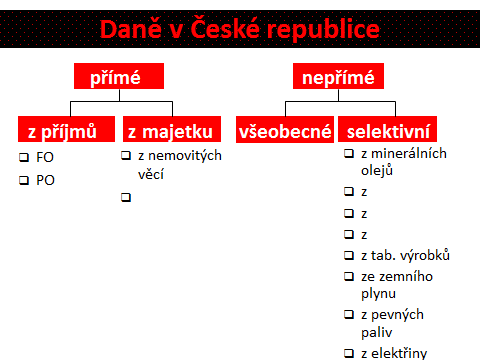 Daň - povinná, nenávratná, neúčelová, zákonná, ………………………..platba do veřejného rozpočtu …………………. – účelový, dobrovolný, nepravidelný, návratný, peněžní ekvivalent za služby poskytované veřejným sektorem …………………………… – souhrn daní vybíraných v daném státě ve sledovaném čase…………………………… – kromě ………………………. zahrnuje i instituce zajišťující správu, vyměření, vymáhání a kontrolu daníNáležitosti daněSubjekt daně…………………………………………….Způsob výpočtu základu daně a zdaňovací obdobíOdpočty od základu daně……………………Slevy na daniPoplatní x plátce Daňový subjekt je osoba povinná strpět, odvádět a platit daň……………. – ten, kdo nese daňové zatížení ….………. – ten, kdo musí daň zaplatit Předmět daně = …………………………………………..…………………. – nepoužívá se, neplní stabilizační a redistribuční funkci…………………. – viditelný (např. nemovitosti), výběr od poplatníka ………………..... – méně viditelné, zahrnutí do ceny vybraného produktu, výběr od plátce (určení produktu, až následně plátce). Odpovídá podílu jedince na spotřebě. Výběr od plátce. Daň z užívání = silniční = přímá. ………………… – daně z příjmů, ekonomický nástroj stimulační funkce, prostředek redistribuce (osobní důchodová daň). Vysoké omezují aktivitu, nepopulární, klesá jejich podíl na příjmech z daní. Daně přímé (poplatník).Základ daně ………………………………………….musí být vyjádřen v měřitelných jednotkách - fyzikální (kg, m2), hodnotové (Kč).Rozeznáváme daně:Stanovené bez vztahu k velikosti ZD – daň z hlavy (místní poplatek za svoz odpadu).……………………….. – jednotky fyzického objemu (čistý alkohol) – pevná sazba daně na jednotku.…………………………. (ad valorem) – ZD v peněžních jednotkách – relativní sazba daně.Společný ZD, odpočty od ZD (standardní a nestandardní)…………………………………………………..Ukazatel vyjadřující úroveň daňové zátěže v dané zemi …………………….. daňová kvóta (bez příspěvků na sociální zabezpečení) Složená daňová kvóta Vývoj složené daňové kvóty ČR2016:2018: 2020: 36,6 %Problémy daňové kvóty Vymezení pojmu daňDeficitní …………….. ………………………………….Den ekonomické svobodyDen, kdy poplatník ………………. pracovat na ………….. a začíná pracovat pro sebe Členění a klasifikace daní Způsoby členění daní Dle vazby na důchod poplatníka Dle ……………………..Dle objektu daně Dle respektování příjmových poměrů poplatníkaDle ……………………………………………..Dle stanovení hodnoty daně vzhledem k základu daněDle ………………………………. Dle působení v ekonomiceDle stupně účelovosti použití výnosůDle způsoby jejich úhrady Členění dle vazby na důchod poplatníka ………………. – vyměřeny na základě důchodu nebo majetku, jsou adresné, respektují majetkovou situaci poplatníka (důchodové, majetkové)Nepřímé – ………………………………………., služeb, nerespektují důchodovou ani majetkovou situaci (všeobecné, akcízy)Členění dle zohlednění platební schopnosti poplatníka……………… – respektují důchodovou situaci poplatníka…………. – výše daně nezávisí na příjmech poplatníka Členění dle dopadu na tržní mechanismus…………………………. – má každá daň, zavedením daně má subjekt méně disponibilních prostředků …………………………… – poplatník mění své aktivity s cílem minimalizovat daňovou zátěž ………………… - mají důchodový i substituční efekt ……………….... - mají pouze důchodový efekt Jednotková x ad valorem Jednotková – stanovena podle množství jednotek daňového základu Ad valorem  – jejich výše je určena nejčastěji ….. Členění dle progrese …………………– s růstem důchodu roste míra zdanění ……………………… – s růstem důchodu se míra zdanění nemění ………………….. – daňová zátěž s růstem důchodu klesá Stupňová x klouzavá progrese Progresivita osobní důchodové daně Progresivita průměrné sazby Progresivita ……………. povinnosti Progresivita příjmů po zdanění Progresivita průměrné sazby (PAR)      0 … progresivní,     0 regresivní, 0 proporcionální Progresivita daňové povinnosti (PTO)     1 … progresivní,    1 regresivní, 1 proporcionální Progresivita příjmu po zdanění (PEAT)    1 … progresivní,   1 regresivní, 1 proporcionálníOstatní způsoby členěníDle subjektu daně – ……………………….. Dle ……………………… – důchod, výnos, majetek, hlava, obrat, spotřeba Dle stupně účelovosti použití výnosů – …………….. x neúčelové daně Dle způsoby jejich úhrady – daň vybíraná na základě daňového přiznání, daň vybíraná srážkou Dle platné národní legislativy Dle metodiky OECDPříklad 1Zaměstnanec A má měsíční hrubou mzdu 40 000 Kč. U svého zaměstnavatele podepsal daňové prohlášení, uplatňuje daňové zvýhodnění na 1 vyživované dítě. Jak by se změnila jeho daňová povinnost a výše čistého příjmu, pokud by měsíční hrubá mzda byla 45 000 Kč. Výpočet progresivity Vývoj daní Mezi první daně se řadí…………. – odvody z výnosů z panovníkova majetku ………….. – poplatky za propůjčení práv, která patří výlučně panovníkovi ………………. – předchůdkyně přímých daní (z hlavy, z majetku, z výnosů)…………… – první forma nepřímých daní, modernější forma regálů 1799 – první důchodová daň Období do vzniku Československé republiky10. století – …………………12. století – první majetkové daně 16. století – ……………………………………..18. století – kontribuční daň, daň úroková, daň třídní, nepřímé daně, cla 19. století – daňové reformy, zřízení ministerstva financí, zavádění nových daní Období 1927 – Daňová reforma Daň důchodová – sazba od 1-29 %, progresivní, zdanění podléhají příjmy celé domácnosti …………………………… – výnos individuálního podniku (rozdíl mezi příjmy a zákonem uznanými výdaji), sazba 2,5 – 4 % ……………………………… – pro právnické osoby, 8 % Pozemková daň Domovní daň …………………………..Daň z tantiém ………………………………………………………Přepychová daň Spotřební daně nápojové Spotřební daně na jiné potravinySpotřební daně na jiné spotřební předměty Období 1945-19921948, 1954, 1970 – daňová reforma Systém odvodů do státního rozpočtu – odvody z objemu mezd, zisku, sazba 50 % …………………. – sazba 20 – 55 %, pro podniky se zahraniční účastí, obchodní společnosti, podnikatele zapsané do obchodního rejstříku ………………………………..……………………… – zdanění mezd a platů, sazba progresivní max. 20 %, možnost zvýšení sazby až o 60 % a snížení až o 70 %Daň domovní Daň z příjmů obyvatelstva ………………………………………………………………..Státní poplatky Místní poplatky Daňová reforma 1993Daň z příjmů fyzických osob Daň z příjmů právnických osob Daň z nemovitostí Daň dědickáDaň darovací Daň z převodu nemovitostí Daň silniční Daň z přidané hodnoty Spotřební daně 